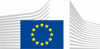 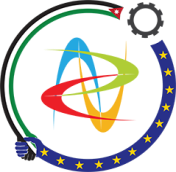 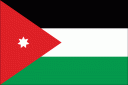 Contracting Authority: Higher Council for Science & TechnologyProject Implementation Office (PIO) toSupport to Research and Technological Development & Innovation  in JordanSRTD IICommercialisation Grant SchemeGrant Application FormBudget line BGUE-2011-19.080101-CI-DEVCOReference: EUROPEAID/136-406/ID/ACT/JODeadline for submission concept notes and applications December 28th 2014To reduce expense and waste, we strongly recommend that you use only paper for your file (no plastic folders or dividers). Please also use double-sided printing if possibleAny change in the addresses, phone numbers, fax numbers or e-mail, must be notified in writing to the Contracting Authority. The Contracting Authority will not be held responsible in the event that it cannot contact an applicant.NOTICE[How to adapt this standard grant application form:Where you see < ... >, enter the information relevant to the call for proposal in question.The phrases within [ ] should only be included if appropriate, while the paragraphs shaded in grey should only need to be amended in exceptional cases, dictated by the requirements of a particular call for proposal procedure.In no circumstances may you alter any other part of these standard instructions. Please remember to delete this paragraph, any other text with yellow highlighting and all such brackets in the final version]ContentsPart A. CONCEPT NOTE	51	Instructions for drafting the concept note	51.1.	Summary of the action	51.2.	Description of the action (max 1 page)	51.3.	Relevance of the action (max 3 pages)	6Part B. Full Application Form	81	General information	82	The action	92.1.	Description of the Action	92.3.	Affiliated entity(ies)  experience (if applicable)	143	The applicant	163.1.	Identity	163.2.	Profile	173.3.	Capacity to manage and implement actions	243.4.	List of the management board/committee of your organisation	274	The Co-applicant(s)	284.1.	Capacity to manage and implement actions	294.2.	Experience by sector	295	AFFILIATED ENTITY(ies) participating in the action	325.1.	Description of the affiliated entity(ies)	325.2.	Capacity to manage and implement actions	335.3.	Experience by sector	335.4.	Affiliated entity(ies)'s Statement	356	Associates of the applicant participating in the action	357	Checklist for the full application form	378	Declaration by the applicant	399	Assessment grid FOR the full application form	40Part A. CONCEPT NOTEInstructions for drafting the concept notePlease note that if this is a restricted call, only the concept note should be submitted in the first stage (no full application). If this is an open call, both the concept note and the full application shall be submitted at the same time. There is no specific template for the Concept Note but the applicant must ensure that the text:does not exceed 5 full pages (A4 size) of Arial 10 characters with 2 cm margins, single line spacing;provides the information requested under the headings below, in the order in which it is requested, and in proportion to its relative importance (see the relevant scores set out in the evaluation grid and in the Guidelines);provides full information (as the evaluation grid will be applied solely on the information in the concept note);is drafted as clearly as possible to enable it to be evaluated.Summary of the actionPlease complete the table below, which should not exceed 1 page.Description of the action (max 1 page)Please provide all the following information:Give the background to the preparation of the action.Explain the objectives of the action given in the table in Section 1.1.Describe the key stakeholder groups, their attitudes towards the action and any consultations held with them.Briefly state the type of activities proposed and specify related outputs and results, including a description of linkages/relationships between activity clusters.State the broad timeframe for the action and describe any specific factor that has been taken into account.Relevance of the action (max 3 pages)Relevance to the objectives/sectors/themes/specific priorities of the call for proposalsPlease provide all the following information:Describe the relevance of the action to the objective(s) and priority (ies) of the call for proposals.Describe the relevance of the action to any specific subthemes/sectors/areas and any other specific requirements stated in the Guidelines for the call, e.g. local ownership etc.Describe which particular expected results referred to in the Guidelines for the call will be addressed.[NB: In exceptional cases where it is impossible to involve national organisations from the target country because of the particular situation in that country, the applicant must provide explanations, which will be examined when applying criterion 1.1 of the evaluation grid to the Concept Note.]Relevance to the particular needs and constraints of the target country/countries, region(s) and/or relevant sectors (including synergy with other EU initiatives and avoidance of duplication)Please provide all the following information:State clearly the specific pre-project situation in the target country/countries, region(s) and/or sectors (include quantified data analysis where possible).Provide a detailed analysis of the problems to be addressed by the action and how they are interrelated at all levels.Refer to any significant plans undertaken at national, regional and/or local level relevant to the action and describe how the action will relate to such plans.Where the action is the continuation of a previous action, clearly indicate how it is intended to build on the activities/results of this previous action; refer to the main conclusions and recommendations of any evaluations carried out.Where the action is part of a larger programme, clearly explain how it fits or is coordinated with that programme or any other planned project. Specify the potential synergies with other initiatives, in particular by the European Commission.Describe and define the target groups and final beneficiaries, their needs and constraints, and state how the action will address these needsPlease provide all the following information:Give a description of each of the target groups and final beneficiaries (quantified where possible), including selection criteria.Identify the needs and constraints of each of the target groups and final beneficiaries.Demonstrate the relevance of the proposal to the needs and constraints of the target groups and final beneficiaries.Explain any participatory process ensuring participation by the target groups and final beneficiaries.Particular added-value elementsIndicate any specific added-value elements, e.g. the promotion or consolidation of public-private partnerships, innovation and best practice, or other cross-cutting issues such as environmental issues, promotion of gender equality and equal opportunities, the needs of disabled people, the rights of minorities and the rights of indigenous peoples.Part B. Full Application FormTo be submitted by all applicants
To reduce expense and waste, we strongly recommend that you use only paper for your file (no plastic folders or dividers). Please also use double-sided printing if possibleGeneral informationThe actionDescription of the ActionDescription (max 13 pages)Provide a description of the proposed action, including all the information requested below, referring to the overall objective(s) and specific objective(s), outputs and results described in the concept note:Explain the specific results expected, stating how the action will improve the situation of the target groups and final beneficiaries and the technical and management capacities of target groups and/or any local co-applicants and affiliated entity(ies). Identify and describe in detail each activity (or work package) to be undertaken to produce results, justifying the choice of activities and specifying the role of each co-applicant(s) and affiliated entity(ies) (and associates or contractors or sub-grantees where applicable) in the activities. Do not repeat the action plan to be provided in Section 2.1.3, but demonstrate coherence and consistency of project design. In particular, list any publications proposed.If financial support is allowed by the Guidelines for Applicants, applicants wishing to give financial support to third parties must define, in line with the conditions set by the Guidelines for Applicants the objectives and results to be obtained with financial support, the different types of activities eligible for financial support, on the basis of a fixed list, the types of entity eligible or categories of persons which may receive financial support, the criteria for selecting these entities and giving the financial support, the criteria for determining the exact amount of financial support for each third entity, and the  maximum amount which may be given.Methodology (max 5 pages)Describe in detail:the methods of implementation and rationale for such methodology;where the action continues a previous action, describe how the action is intended to build on the results of the previous action (give the main conclusions and recommendations of any evaluations carried out);where the action is part of a larger programme, explain how it fits or is coordinated with this programme or any other possibly planned project (please specify potential synergies with other initiatives, in particular by the European Union);the procedures for follow up and internal/external evaluation;	the role and participation in the action of the various actors and stakeholders (co-applicant(s), affiliated entity(ies), target groups, local authorities, etc.), and the reasons why these roles have been assigned to them;the organisational structure and the team proposed for the implementation of the action (by function: there is no need to include the names of individuals);the main means proposed for the implementation of the action (equipment, materials, and supplies to be acquired or rented);the attitudes of all stakeholders towards the action in general and the activities in particular;the planned activities in order to ensure the visibility of the action and the EU funding.Duration and indicative action plan for implementing the action (max 4 pages)The duration of the action will be <X> months.Applicants should not give a specific start-up date for the implementation of the action but simply refer to ‘month 1’, ‘month 2’, etc.Applicants are recommended to base the estimated duration of each activity and the total period on the most probable duration and not on the shortest possible duration, by taking into consideration all relevant factors that may affect the implementation timetable.The activities stated in the action plan should match those described in detail in Section 2.1.1. The implementing body must be either the applicants or any of the affiliated entity(ies), associates or subcontractors. Any months or interim periods without activities must be included in the action plan and count toward the calculation of the total estimated duration of the action.The action plan for the first 12 months of implementation should be sufficiently detailed to give an overview of the preparation and implementation of each activity. The action plan for each of the subsequent years may be more general and should only list the main activities proposed for those years. To this end, it must be divided into six-month periods (NB: A more detailed action plan for each subsequent year must be submitted before any new pre-financing payments are received under Article 4.1 of the Special Conditions of the grant contract).The action plan will be drawn up using the following format:Sustainability of the action (max 3 pages)Provide all the information requested below:Describe the expected impact of the action with quantified data where possible, at technical, economic, social, and policy levels (will it lead to improved legislation, codes of conduct, methods, etc.?).Describe a dissemination plan and the possibilities for replication and extension of the action outcomes (multiplier effects), clearly indicating any intended dissemination channel.Provide a detailed risk analysis and contingency plan. This should include a list of risks associated with each proposed action, accompanied by relevant mitigation measures. A good risk analysis will include a range of risk types including physical, environmental, political, economic and social risks.Describe the main preconditions and assumptions during and after the implementation phase.Explain how the action will be made sustainable after completion. This may include necessary follow-up activities, built-in strategies, ownership, communication plan, etc. Distinguish between four types of sustainability:a.	Financial sustainability: e.g. financing of follow-up activities, sources of revenue for covering all future operating and maintenance costs.b.	Institutional sustainability: e.g. structures that would allow the results of the action to continue to be in place after the end of the action, capacity building, agreements and local ‘ownership’ of action outcomes.c.	Policy level sustainability: e.g., where applicable, structural impact (improved legislation, consistency with existing frameworks, codes of conduct, or methods).d.	Environmental sustainability: what impact will the action have on the environment — have conditions been put in place to avoid negative effects on the natural resources on which the action depends and on the broader natural environment?Budget, amount requested from the Contracting Authority and other expected sources of fundingFill in Annex B to the Guidelines for Applicants to provide information on:the budget of the action (worksheet 1), for the total duration of the action and for its first <12/if more specify>  months;justification of the budget (worksheet 2), for the total duration of the action, and  amount requested from the Contracting Authority and other expected sources of funding for the action for the total duration (worksheet 3).For further information, see the Guidelines for Applicants (Sections 1.3, 2.1.4 and 2.2.5).Please note that the cost of the action and the contribution requested from the Contracting Authority must be stated in EURO Applicant’s experience This information will be used to assess whether you have sufficient and stable experience of managing actions in the same sector and of a comparable scale to the one for which a grant is being requested.For similar actions.Please provide a detailed description of actions in the same sector and of a comparable scale to the one for which a grant is being requested managed by your organisation in the past three years. Maximum 1 page per action.Other actionsPlease provide a detailed description of other actions managed by your organisation in the past three years. Maximum 1 page per action and maximum 10 actions.Co-applicant(s)'s experience (if applicable)This information will be used to assess whether you have sufficient and stable experience of managing actions in the same sector and of a comparable scale to the one for which a grant is being requested.For similar actions.Please provide a detailed description of actions in the same sector and of a comparable scale to the one for which a grant is being requested managed by your organisation in the past three years. Maximum 1 page per action.Other actionsPlease provide a detailed description of other actions managed by your organisation in the past three years. Maximum 1 page per action and maximum 10 actions.Affiliated entity(ies)  experience (if applicable)This information will be used to assess whether you have sufficient and stable experience of managing actions in the same sector and of a comparable scale to the one for which a grant is being requested.For similar actions.Please provide a detailed description of actions in the same sector and of a comparable scale to the one for which a grant is being requested managed by your organisation in the past three years. Maximum 1 page per action.ii) Other actionsPlease provide a detailed description of other actions managed by your organisation in the past three years. Maximum 1 page per action and maximum 10 actionsThe applicantIdentityThe Contracting Authority must be notified of any change in addresses, phone numbers, fax numbers and e-mail, in particular. The Contracting Authority will not be held responsible in the event that it cannot contact an applicant.ProfileCategorySector(s)Target group(s) Capacity to manage and implement actionsExperience by sectorExperience by geographical area	Cross-reference of experience by sector and by geographical area:ResourcesFinancial dataPlease provide the following information, if applicable, on the basis of the profit and loss account and balance sheet of your organisation, amounts in thousands eurosFinancing Source(s)Please tick the source(s) of the revenues of your organisation and specify the additional information requestedNumber of staff (full-time equivalent)please tick one option for each type of staffList of the management board/committee of your organisationThe Co-applicant(s) This section must be completed for each co-applicant within the meaning of Section 2.1.1 of the Guidelines for Applicants. You must make as many copies of this table as necessary to create entries for each additional co-applicant.Capacity to manage and implement actionsExperience by sectorExperience by geographical areaCross-reference of experience by sector and by geographical area:Important: This application form must be accompanied by a signed and dated Mandate from each co-applicant, in accordance with the template provided below.Mandate (for co-applicant(s))The co-applicant(s) authorise the Applicant <indicate the name of the organisation> to submit on their behalf the present application form for applicant and to sign the standard grant contract (Annex G of the Guidelines for Applicants, "grant contract") with <indicate the name of the Contracting Authority> ("Contracting Authority"), as well as, to be represented by the Applicant in all matters concerning this grant contract.I have read and approved the contents of the proposal submitted to the Contracting Authority. I undertake to comply with the principles of good partnership practice.AFFILIATED ENTITY(ies) participating in the actionDescription of the affiliated entity(ies)This section must be completed for each affiliated entity within the meaning of Section 2.1.2 of the Guidelines for Applicants. You must make as many copies of this table as necessary to create entries for each affiliated entity.Capacity to manage and implement actionsExperience by sectorExperience by geographical areaCross-reference of experience by sector and by geographical area:Important: 	This application form must be accompanied by a signed and dated affiliated entities' statement from each affiliated entity, in accordance with the model provided.Affiliated entity(ies)'s StatementTo ensure that the action runs smoothly, the <indicate the name of the Contracting Authority> (Contracting Authority) requires all affiliated entity(ies) to acknowledge the principles of set out below.All affiliated entity(ies) must have read the guidelines for applicants and application form and understood their role in the action before the application is submitted to the Contracting Authority. All affiliated entity(ies) must have read the standard grant contract and understood what their respective obligations under the contract will be if the grant is awarded. They authorise the entity to which they are affiliated to sign the contract on their behalf with the Contracting Authority and represent them in all dealings with the Contracting Authority in the context of the action’s implementation.The affiliated entity(ies) must consult regularly with the entity to which they are affiliated whom, in turn, should keep them fully informed of the progress of the action.All affiliated entity(ies) must receive copies of the reports — narrative and financial — made to the Contracting Authority.Proposals for substantial changes to the action (e.g. activities, affiliated entity(ies), etc.) should be agreed by the affiliated entity(ies) before being submitted to the Contracting Authority. I have read and approved the contents of the proposal submitted to the Contracting Authority. I undertake to comply with the principles of good partnership practice.Associates of the applicant participating in the actionThis section must be completed for each associated organisation within the meaning of Section 2.1.3 of the Guidelines for Applicants. You must make as many copies of this table as necessary to create entries for more associates.Checklist for the full application form<PUBLICATION REFERENCE + TITLE of the Call + Budget Line>Declaration by the applicantThe applicant, represented by the undersigned, being the authorised signatory of the applicant, in the context of the present call for proposals, representing any co-applicant(s), affiliated entity(ies) in the proposed action, hereby declares thatthe applicant has the sources of financing specified in Section 2 of the Guidelines for Applicants; the applicant has sufficient financial capacity to carry out the proposed action or work programme; the applicant certifies the legal statues of the applicant, of the co-applicant(s) and of the affiliated entity(ies) as reported in part 3, 4, and 5 of this application; the applicant, the co-applicant(s) and the affiliated entity(ies) have the professional competences and qualifications specified in Section 2 of the Guidelines for Applicants; the applicant undertakes to comply with the obligations foreseen in the affiliated entity(ies)'s statement of the grant application form and with the principles of good partnership practice; the applicant is directly responsible for the preparation, management and implementation of the action with the co-applicant(s) and affiliated entity(ies), if any, and is not acting as an intermediary; the applicant and each co-applicant and affiliated entity (if any) is in a position to deliver immediately, upon request, the supporting documents stipulated under Section 2.4 of the Guidelines for Applicants. the applicant and each co-applicant and affiliated entity (if any) are eligible in accordance with the criteria set out under Sections 2.1.1 and 2.1.2 of the Guidelines for Applicants; if recommended to be awarded a grant, the applicant, the co-applicant(s) and the affiliated entity(ies) accept the contractual conditions as laid down in the Standard Contract annexed to the Guidelines for Applicants (annex G);the applicant, the co-applicant(s) and the affiliated entity(ies) are aware that, for the purposes of safeguarding the financial interests of the EU, their personal data may be transferred to internal audit services, to the European Court of Auditors, to the Financial Irregularities Panel or to the European Anti-Fraud Office. These are the sources and amounts of Union funding received or applied for the action or part of the action or for its functioning during the same financial year as well as any other funding received or applied for the same action <list source and amount and indicate status (i.e. applied for or awarded)>The applicant is fully aware of the obligation to inform without delay the Contracting Authority to which this application is submitted if the same application for funding made to other European Commission departments or European Union institutions has been approved by them after the submission of this grant application.The applicant acknowledges that according to Article 131 (5) of the Financial Regulation of 25 October 2012 on the financial rules applicable to the general budget of the Union (Official Journal L 298 of 26.10.2012, p. 1) and Article 145 of its Rules of Application (Official Journal L 362, 31.12.2012, p.1) applicants found guilty of misrepresentation may be subject to administrative and financial penalties under certain conditions.Signed on behalf of the applicantAssessment grid FOR the full application form(to be used by the contracting authority)Title of the action:Location(s) of the action:<specify country(ies), region(s), area(s) or town(s) that will benefit from the Action>Name of the applicantNationality of the applicantDossier No(for official use only)(for official use only)EuropeAid IDOngoing contract/Legal Entity File Number (if available)Legal statusCo-applicant  Name; EuropeAid ID; Nationality and date of establishment; Legal status; Relation with the applicant or co-applicantAffiliated entityName; EuropeAid ID; Nationality and date of establishment; Legal status; Relation with the applicant or co-applicantApplicant’s contact details for the purpose of this actionApplicant’s contact details for the purpose of this actionPostal address:Telephone number: (fixed and mobile) Country code + city code + numberFax number: Country code + city code + numberContact person for this action:Contact person’s email:Address:Website of the Organisation:Title of the action:Location(s) of the action: — specify country(ies), region(s) that will benefit from the actionTotal duration of the action (months):EU financing requested (amount)<EUR >EU financing requested as a percentage of  total budget of the Action (indicative) % Objectives of the action<Overall objective(s)><Specific objective(s)>Target group(s)Final beneficiariesEstimated resultsMain activitiesReference of the Call for Proposals Enter EuropeAid reference for the Call for ProposalsTitle of the Call for ProposalsEnter the title of the Call for ProposalsName of the applicantNumber of the proposalNumber/not applicable (open procedures)Title of the actionLocation of the action-specify country(ies) region(s) that will benefit from the actionYear 1Year 1Year 1Year 1Year 1Year 1Year 1Year 1Year 1Year 1Year 1Year 1Year 1Year 1Year 1Half-year 1Half-year 1Half-year 1Half-year 1Half-year 1Half-year 1Half-year 1Half-year 2Half-year 2Half-year 2Half-year 2Half-year 2Half-year 2ActivityActivityMonth 123456789101112Implementing bodyExampleExampleexampleExamplePreparation Activity 1 (title)Preparation Activity 1 (title)co-applicant and/or  affiliated entityExecution Activity 1 (title)Execution Activity 1 (title)co-applicant and/or  affiliated entityPreparation Activity 2 (title)Preparation Activity 2 (title)co-applicant and/or  affiliated entityEtc.Etc.For the following years:For the following years:For the following years:For the following years:For the following years:For the following years:For the following years:For the following years:For the following years:For the following years:ActivityHalf-year 345678910Implementing bodyExampleExampleExampleExecution Activity 1 (title)co-applicant and/or  affiliated entityExecution Activity 2 (title)co-applicant and/or  affiliated entityPreparation Activity 3 (title)co-applicant and/or  affiliated entityEtc.Name of the applicant:Name of the applicant:Name of the applicant:Name of the applicant:Name of the applicant:Name of the applicant:Project title:Project title:Sector (see Section 3.2.2 of Section 3):Sector (see Section 3.2.2 of Section 3):Sector (see Section 3.2.2 of Section 3):Sector (see Section 3.2.2 of Section 3):Location of the actionCost of the action (EUR)Role in the action: Coordinator, co-applicant, affiliated entity Donors to the action (name)Amount contributed (by donor)Dates (from dd/mm/yyyy to dd/mm/yyyy)………………Objectives and results of the actionObjectives and results of the actionName of the applicant:Name of the applicant:Name of the applicant:Name of the applicant:Name of the applicant:Name of the applicant:Project title:Project title:Sector (see Section 3.2.2 of Section 3):Sector (see Section 3.2.2 of Section 3):Sector (see Section 3.2.2 of Section 3):Sector (see Section 3.2.2 of Section 3):Location of the actionCost of the action (EUR)Role in the action: Coordinator, co-applicant, affiliated entity Donors to the action (name)Amount contributed (by donor)Dates (from dd/mm/yyyy to dd/mm/yyyy)………………Objectives and results of the actionObjectives and results of the actionName of the co-applicant:Name of the co-applicant:Name of the co-applicant:Name of the co-applicant:Name of the co-applicant:Name of the co-applicant:Project title:Project title:Sector (see Section 3.2.2 of Section 3):Sector (see Section 3.2.2 of Section 3):Sector (see Section 3.2.2 of Section 3):Sector (see Section 3.2.2 of Section 3):Location of the actionCost of the action (EUR)Role in the action: Coordinator, co-applicant, affiliated entity Donors to the action (name)Amount contributed (by donor)Dates (from dd/mm/yyyy to dd/mm/yyyy)………………Objectives and results of the actionObjectives and results of the actionName of the co-applicant:Name of the co-applicant:Name of the co-applicant:Name of the co-applicant:Name of the co-applicant:Name of the co-applicant:Project title:Project title:Sector (see Section 3.2.2 of Section 3):Sector (see Section 3.2.2 of Section 3):Sector (see Section 3.2.2 of Section 3):Sector (see Section 3.2.2 of Section 3):Location of the actionCost of the action (EUR)Role in the action: Coordinator, co-applicant, affiliated entity Donors to the action (name)Amount contributed (by donor)Dates (from dd/mm/yyyy to dd/mm/yyyy)………………Objectives and results of the actionObjectives and results of the actionName of the affiliated entity:Name of the affiliated entity:Name of the affiliated entity:Name of the affiliated entity:Name of the affiliated entity:Name of the affiliated entity:Project title:Project title:Sector (see Section 3.2.2 of Section 3):Sector (see Section 3.2.2 of Section 3):Sector (see Section 3.2.2 of Section 3):Sector (see Section 3.2.2 of Section 3):Location of the actionCost of the action (EUR)Role in the action: Coordinator, co-applicant, affiliated entity Donors to the action (name)Amount contributed (by donor)Dates (from dd/mm/yyyy to dd/mm/yyyy)………………Objectives and results of the actionObjectives and results of the actionName of the affiliated entity:Name of the affiliated entity:Name of the affiliated entity:Name of the affiliated entity:Name of the affiliated entity:Name of the affiliated entity:Project title:Project title:Sector (see Section 3.2.2 of Section 3):Sector (see Section 3.2.2 of Section 3):Sector (see Section 3.2.2 of Section 3):Sector (see Section 3.2.2 of Section 3):Location of the actionCost of the action (EUR)Role in the action: Coordinator, co-applicant, affiliated entity Donors to the action (name)Amount contributed (by donor)Dates (from dd/mm/yyyy to dd/mm/yyyy)………………Objectives and results of the actionObjectives and results of the actionEuropeAid ID numberName of the organisationThe applicant’s contact details for the purpose of this actionLegal Entity File numberAbbreviationRegistration number (or equivalent)Date of registrationPlace of registrationOfficial address of registrationCountry of registration/ Nationality Website and E-mail address of the organisationTelephone number: Country code + city code + numberFax number: Country code + city code + numberLegal statusProfit-Making□ Yes□ NoNGO□ Yes□ NoValue based□ Political□ Religious□ Humanistic□ NeutralIs your organisation linked with another entity? □ Yes, parent entity: 
 (please specify its EuropeAid ID:…………………………)□ Yes, controlled entity(ies)□ Yes, family organisation / network entity□ No, independentCategoryPublic□ Public Administration □ Decentralised representatives of   Sovereign States□ International Organisation□ Judicial Institution□ Local Authority□ Implementation Agency□ University/Education□ Research Institute□ Think Tank□ Foundation□ Association□ Media□ Network/Federation□ Professional and/or Industrial   Organisation□ Trade Union□ Cultural Organisation□ Commercial OrganisationPrivate⁭ Implementation Agency⁭ University/Education ⁭ Research Institute⁭ Think Tank ⁭ Foundation⁭ Association⁭ Media⁭ Network/Federation ⁭ Professional and/or Industrial   Organisation⁭ Trade Union⁭ Cultural Organisation⁭ Commercial Organisation⁭ Other Non-State Actor□11EducationEducationEducation□111Education, level unspecifiedEducation, level unspecified□11110Education Policy & Admin. Management□11120Education Facilities And Training□11130Teacher Training□11182Educational Research□112Basic educationBasic education□11220Primary Education□11230Basic life skills for youth and adults□11240Early childhood education□113Secondary educationSecondary education□11320Secondary education□11330Vocational Training□114Post-secondary educationPost-secondary education□11420Higher Education□11430Advanced Tech. & Managerial Training□12HealthHealthHealth□121Health, generalHealth, general□12110Health Policy & Admin. Management□12181Medical education/training□12182Medical Research □12191Medical Services□122Basic healthBasic health□12220Basic Health Care□12230Basic Health Infrastructure□12240Basic Nutrition□12250Infectious Disease Control□12261Health Education□12281Health Personnel Development□13Population programmesPopulation programmesPopulation programmes□130Population polices/programmes and reproductive healthPopulation polices/programmes and reproductive health□13010Population Policy And Admin. Mgmt□13020Reproductive Health Care□13030Family planning□13040Std Control Including HIV/Aids□13081Personnel development for population & reproductive health□14Water Supply and SanitationWater Supply and SanitationWater Supply and Sanitation□140Water supply and sanitationWater supply and sanitation□14010Water Resources Policy/Admin. Mgmt□14015Water Resources Protection□14020Water supply & sanitation — Large systems□14030Basic drinking water supply & basic sanitation□14040River Development□14050Waste Management/Disposal□14081Education & training in water supply and sanitation□15Government and Civil SocietyGovernment and Civil SocietyGovernment and Civil Society□151Government and civil society, generalGovernment and civil society, general□15110Economic and development policy/planning□15120Public sector financial management□15130Legal and judicial development□15140Government administration□15150Strengthening civil society□15161Elections□15162Human Rights□15163Free Flow Of Information□15164Women’s equality organisations and institutions□152Conflict prevention an resolution, peace and securityConflict prevention an resolution, peace and security□15210Security system management and reform□15220Civilian peace-building, conflict prevention and resolution□15230Post-conflict peace-building (UN)□15240Reintegration and SALW control□15250Land mine clearance□15261Child soldiers (prevention and demobilisation)□16Other Social Infrastructure and ServiceOther Social Infrastructure and ServiceOther Social Infrastructure and Service□16010Social/welfare services□16020Employment policy and admin. mgmt.□16030Housing policy and admin. management□16040Low-cost housing□16050Multisector aid for basic social services□16061Culture and recreation□16062Statistical capacity building□16063Narcotics control□16064Social mitigation of HIV/AIDS□21Transport and StorageTransport and StorageTransport and Storage□210Transport and storageTransport and storage□21010Transport Policy & Admin. Management□21020Road Transport□21030Rail Transport□21040Water Transport□21050Air Transport□21061Storage□21081Education & Training In Transport & Storage□22CommunicationsCommunicationsCommunications□220CommunicationsCommunications□22010Communications Policy & Admin. Mgmt□22020Telecommunications□22030Radio/Television/Print Media□22040Information and communication technology (ICT)□23EnergyEnergyEnergy□230Energy generation and supplyEnergy generation and supply□23010Energy Policy And Admin. Management□23020Power Generation/Non-Renewable Sources□23030Power Generation/Renewable Sources□23040Electrical Transmission/Distribution□23050Gas distribution□23061Oil-Fired Power Plants□23062Gas-Fired Power Plants□23063Coal-Fired Power Plants□23064Nuclear Power Plants□23065Hydro-electric Power Plants□23066Geothermal energy□23067Solar energy□23068Wind power□23069Ocean power□23070Biomass□23081Energy education/training□23082Energy research□24Banking and Financial ServicesBanking and Financial ServicesBanking and Financial Services□240Banking and financial servicesBanking and financial services□24010Financial Policy & Admin. Management□24020Monetary institutions□24030Formal Sector Financial Institutions□24040Informal/Semi-Formal Financial intermediaries□24081Education/training in banking & fin. services□25Business and Other ServicesBusiness and Other ServicesBusiness and Other Services□250Business and other servicesBusiness and other services□25010Business support services and institutions□25020Privatisation□31Agriculture, Forestry and FishingAgriculture, Forestry and FishingAgriculture, Forestry and Fishing□311AgricultureAgriculture□31110Agricultural Policy And Admin. Mgmt□31120Agricultural development□31130Agricultural Land Resources□31140Agricultural Water Resources□31150Agricultural inputs□31161Food Crop Production□31162Industrial Crops/Export Crops□31163Livestock□31164Agrarian reform□31165Agricultural alternative development□31166Agricultural extension□31181Agricultural Education/Training□31182Agricultural Research□31191Agricultural services□31192Plant and post-harvest protection and pest control□31193Agricultural financial services□31194Agricultural cooperatives□31195Livestock/Veterinary Services□312ForestryForestry□31210Forestry Policy & Admin. Management□31220Forestry development□31261Fuel wood/charcoal□31281Forestry education/training□31282Forestry research□31291Forestry services□313FishingFishing□31310Fishing Policy And Admin. Management□31320Fishery development□31381Fishery education/training□31382Fishery research□31391Fishery services□32Industry, Mining and ConstructionIndustry, Mining and ConstructionIndustry, Mining and Construction□321IndustryIndustry□32110Industrial Policy And Admin. Mgmt□32120Industrial development□32130Small and medium-sized enterprises (SME) development□32140Cottage industries and handicraft□32161Agro-Industries□32162Forest industries□32163Textiles — leather & substitutes□32164Chemicals□32165Fertiliser plants□32166Cement/lime/plaster□32167Energy manufacturing□32168Pharmaceutical production□32169Basic metal industries□32170Non-ferrous metal industries□32171Engineering□32172Transport equipment industry□32182Technological research and development□322Mineral resources and miningMineral resources and mining□32210Mineral/Mining Policy & Admin. Mgmt□32220Mineral Prospection And Exploration□32261Coal□32262Oil and gas□32263Ferrous metals□32264Non-ferrous metals□32265Precious metals/materials□32266Industrial minerals□32267Fertiliser minerals□32268Offshore minerals□323ConstructionConstruction□32310Construction Policy And Admin. Mgmt□33Trade and TourismTrade and TourismTrade and Tourism□331Trade policy and regulationTrade policy and regulation□33110Trade Policy And Admin. Management□33120Trade facilitation□33130Regional trade agreements (RTAs)□33140Multilateral trade negotiation□33181Trade education & training□332TourismTourism□33210Tourism Policy And Admin. Management□41General Environment ProtectionGeneral Environment ProtectionGeneral Environment Protection□410General environmental protectionGeneral environmental protection□41010Environmental Policy And Admin. Mgmt□41020Biosphere protection□41030Bio-diversity□41040Site Preservation□41050Flood Prevention/Control□41081Environmental education/training□41082Environmental research□43Other multisectorOther multisectorOther multisector□430Other multisectorOther multisector□43010Multisector Aid□43030Urban Development And Management□43040Rural Development□43050Non-agricultural alternative development□43081Multisector education/training□43082Research/scientific institutions□51General budget supportGeneral budget supportGeneral budget support□510General budget supportGeneral budget support□51010General budget support□52Development food aid/food securityDevelopment food aid/food securityDevelopment food aid/food security□520Development food aid/food security assistanceDevelopment food aid/food security assistance□52010Food Aid / Food Security Programmes□53Other commodity assistanceOther commodity assistanceOther commodity assistance□530Other commodity assistanceOther commodity assistance□53030Import support (capital goods)□53040Import support (commodities)□60Action relating to debtAction relating to debtAction relating to debt□600Action relating to debtAction relating to debt□60010Action relating to debt□60020Debt forgiveness□60030Relief of multilateral debt□60040Rescheduling and refinancing□60061Debt for development swap□60062Other debt swap□60063Debt buy-back□72Emergency and distress reliefEmergency and distress reliefEmergency and distress relief□720Emergency and distress reliefEmergency and distress relief□72010Material relief assistance and services□72040Emergency food aid□72050Relief coordination; protection and support services□73Reconstruction relief and rehabilitationReconstruction relief and rehabilitationReconstruction relief and rehabilitation□730Reconstruction relief and rehabilitationReconstruction relief and rehabilitation□73010Reconstruction relief and rehabilitation□74Disaster prevention and preparednessDisaster prevention and preparednessDisaster prevention and preparedness□740Disaster prevention and preparednessDisaster prevention and preparedness□74010Disaster prevention and preparedness□91Administrative costs of donorsAdministrative costs of donorsAdministrative costs of donors□910Administrative costs of donorsAdministrative costs of donors□91010Administrative Costs□92Support to NGOSupport to NGOSupport to NGO□920Support to NGOSupport to NGO□92010Support to national NGOs□92020Support to international NGOs□92030Support to local and regional NGOs □93RefugeesRefugeesRefugees□930Refugees (in donor countries)□93010Refugees (in donor countries)□99Unallocated/unspecifiedUnallocated/unspecifiedUnallocated/unspecified□998Unallocated/unspecifiedUnallocated/unspecified□99810Sectors Not Specified□99820Promotion of Development Awareness□ All□ Child soldiers□ Children (less than 18 years old)□ Community Based Organisation(s)□ Consumers□ Disabled□ Drug consumers□ Educational organisations (school, universities)□ Elderly people□ Illness affected people (Malaria, Tuberculosis, HIV/AIDS)□ Indigenous peoples□ Local authorities□ Migrants□ Non-Governmental Organisations□ Prisoners□ Professional category□ Refugees and displaced□ Research organisations/Researchers□ SME/SMI□ Students□ Urban slum dwellers□ Victims of conflicts/disasters□ Women□ Young people□ Other (please specify): ……………………………..SectorYear(s) of ExperienceExperience in the past 7 yearsNumber of Projects in the past 7 yearsEstimated amount(in thousand euros) in the past 7 years□ Less than 1□ 1 to 3 years□ 4 to 7 years□ 7 years +□ Less than 1 year□ 1 to 3 years□ 4 to 7 years□ 7 years +□ 1 to 5□ 6 to 10□ 11 to 20□ 21 to 50□ 51 to 200□ 200 to 500□ 500+□ Less than 1□ 1 to 5□ 5 to 20□ 20 to 50□ 50 to 100□ 100 to 300□ 300 to 1.000□ 1000+□ Unknown□ Less than 1□ 1 to 3 years□ 4 to 7 years□ 7 years +□ Less than 1 year□ 1 to 3 years□ 4 to 7 years□ 7 years +□ 1 to 5□ 6 to 10□ 11 to 20□ 21 to 50□ 51 to 200□ 200 to 500□ 500+□ Less than 1□ 1 to 5□ 5 to 20□ 20 to 50□ 50 to 100□ 100 to 300□ 300 to 1.000□ 1000+□ Unknown□ Less than 1□ 1 to 3 years□ 4 to 7 years□ 7 years +□ Less than 1 year□ 1 to 3 years□ 4 to 7 years□ 7 years +□ 1 to 5□ 6 to 10□ 11 to 20□ 21 to 50□ 51 to 200□ 200 to 500□ 500+□ Less than 1□ 1 to 5□ 5 to 20□ 20 to 50□ 50 to 100□ 100 to 300□ 300 to 1.000□ 1000+□ UnknownBy geographical area (country or region)Year(s) of experienceNumber of projects in this geographical area in the past 7 yearsEstimated amount(in thousand euros) invested in this geographical area in the past 7 yearsIndicative list of regions
Europe EUEurope non-EUEastern EuropeCentral AmericaSouth AmericaSouth-East AsiaNorth-East AsiaSouth AsiaCentral AsiaMediterraneanGulf CountriesEastern AfricaCentral AfricaWestern AfricaSouthern AfricaIndian OceanCaribbeanPacific□ Less than 1 year□ 1 to 3 years□ 4 to 7 years□ 7 years +□ 1 to 5□ 6 to 10□ 11 to 20□ 21 to 50□ 51 to 200□ 200 to 500□ 500+□ Less than 1□ 1 to 5□ 5 to 20□ 20 to 50□ 50 to 100□ 100 to 300□ 300 to 1.000□ 1000+□ UnknownIndicative list of regions
Europe EUEurope non-EUEastern EuropeCentral AmericaSouth AmericaSouth-East AsiaNorth-East AsiaSouth AsiaCentral AsiaMediterraneanGulf CountriesEastern AfricaCentral AfricaWestern AfricaSouthern AfricaIndian OceanCaribbeanPacific□ Less than 1 year□ 1 to 3 years□ 4 to 7 years□ 7 years +□ 1 to 5□ 6 to 10□ 11 to 20□ 21 to 50□ 51 to 200□ 200 to 500□ 500+□ Less than 1□ 1 to 5□ 5 to 20□ 20 to 50□ 50 to 100□ 100 to 300□ 300 to 1.000□ 1000+□ UnknownIndicative list of regions
Europe EUEurope non-EUEastern EuropeCentral AmericaSouth AmericaSouth-East AsiaNorth-East AsiaSouth AsiaCentral AsiaMediterraneanGulf CountriesEastern AfricaCentral AfricaWestern AfricaSouthern AfricaIndian OceanCaribbeanPacific□ Less than 1 year□ 1 to 3 years□ 4 to 7 years□ 7 years +□ 1 to 5□ 6 to 10□ 11 to 20□ 21 to 50□ 51 to 200□ 200 to 500□ 500+□ Less than 1□ 1 to 5□ 5 to 20□ 20 to 50□ 50 to 100□ 100 to 300□ 300 to 1.000□ 1000+□ UnknownSector(s)(as selected in 3.2.2)Geographical area(s) (country or region, as identified previously)YearTurnover or equivalentNet earnings or equivalentTotal balance sheetShareholders’ equity or equivalentMedium and long-term debtShort-term debt (<1 year)NN-1N-2YearSourcePercentage (total for a given year must be equal to 100 %)Number of fee-paying members (only for source = Member’s fees)N□ EU N/AN□ Member States’ Public BodiesN/AN□ Third Countries’ Public BodiesN/AN□ United NationsN/AN□ Other International Organisation(s)N/AN□ Private SectorN/AN□ Membership feesN□ Other (please specify): ……………N/ANTotal100 %N/AYearSourcePercentage (total for a given year must be equal to 100 %)Number of fee-paying members (only for source = Member’s fees)N — 1□ EU N/AN — 1□ Member States’ Public BodiesN/AN — 1□ Third Countries’ Public BodiesN/AN — 1□ United NationsN/AN — 1□ Other International Organisation(s)N/AN — 1□ Private SectorN/AN — 1□ Membership feesN — 1□ Other (please specify): …………N/AN — 1Total100 %N/AN — 2□ EU N/AN — 2□ Member States’ Public BodiesN/AN — 2□ Third Countries’ Public BodiesN/AN — 2□ United NationsN/AN — 2□ Other International Organisation(s)N/AN — 2□ Private SectorN/AN — 2□ Membership feesN — 2□ Other (please specify): …………N/AN — 2Total100 %N/AType of staffPaidUnpaidHQ Staff: recruited and based in Headquarters (located in Developed Country)□ < 10□ > 10 and < 50□ > 50 and < 100□ > 100□ N/A□ < 10□ > 10 and < 50□ > 50 and < 100□ > 100□ N/AExpat Staff: recruited in Headquarters (located in Developed Country) and based in Developing Country□ < 10□ > 10 and < 50□ > 50 and < 100□ > 100□ N/A□ < 10□ > 10 and < 50□ > 50 and < 100□ > 100□ N/ALocal staff: recruited and based in Developing Country□ < 10□ > 10 and < 50□ > 50 and < 100□ > 100□ N/A□ < 10□ > 10 and < 50□ > 50 and < 100□ > 100□ N/ANameProfessionFunctionCountry of NationalityOn the board sinceMrMsCo-applicant no.1EuropeAid ID numberName of the organisationThe co-applicant’s contact details for the purpose of this actionLegal Entity File numberAbbreviationRegistration number (or equivalent)Date of registrationPlace of registrationOfficial address of registrationCountry of registration/ Nationality Website and E-mail address of the organisationTelephone number: Country code + city code + numberFax number: Country code + city code + numberLegal status                                                      Profit-Making □ Yes □ No.                                                      NGO                □ Yes □ No.	           □ Yes □ NoValue based	□ Political    □ Religious    □ Humanistic    □ NeutralIs your organisation linked with another entity?□ Yes, parent entity: 
 (please specify its EuropeAid ID:…………………………)□ Yes, controlled entity(ies)□ Yes, family organisation / network entity□ No, independentHistory of cooperation with the applicantCategory (Refer to Section 3.2.1)Sector(s) (Refer to Section 3.2.2)Target group(s) (Refer to Section 3.2.3)SectorYear(s) of ExperienceExperience in the past 7 yearsNumber of Projects in the past 7 yearsEstimated amount(in thousand euros) in the past 7 years□ Less than 1□ 1 to 3 years□ 4 to 7 years□ 7 years +□ Less than 1 year□ 1 to 3 years□ 4 to 7 years□ 7 years +□ 1 to 5□ 6 to 10□ 11 to 20□ 21 to 50□ 51 to 200□ 200 to 500□ 500+□ Less than 1□ 1 to 5□ 5 to 20□ 20 to 50□ 50 to 100□ 100 to 300□ 300 to 1.000□ 1000+□ Unknown□ Less than 1□ 1 to 3 years□ 4 to 7 years□ 7 years +□ Less than 1 year□ 1 to 3 years□ 4 to 7 years□ 7 years +□ 1 to 5□ 6 to 10□ 11 to 20□ 21 to 50□ 51 to 200□ 200 to 500□ 500+□ Less than 1□ 1 to 5□ 5 to 20□ 20 to 50□ 50 to 100□ 100 to 300□ 300 to 1.000□ 1000+□ Unknown□ Less than 1□ 1 to 3 years□ 4 to 7 years□ 7 years +□ Less than 1 year□ 1 to 3 years□ 4 to 7 years□ 7 years +□ 1 to 5□ 6 to 10□ 11 to 20□ 21 to 50□ 51 to 200□ 200 to 500□ 500+□ Less than 1□ 1 to 5□ 5 to 20□ 20 to 50□ 50 to 100□ 100 to 300□ 300 to 1.000□ 1000+□ UnknownBy geographical area (country or region)Year(s) of experienceNumber of projects in this geographical area in the past 7 yearsEstimated amount(in thousand euros) invested in this geographical area in the past 7 yearsIndicative list of regions
Europe EUEurope non-EUEastern EuropeCentral AmericaSouth AmericaSouth-East AsiaNorth-East AsiaSouth AsiaCentral AsiaMediterraneanGulf CountriesEastern AfricaCentral AfricaWestern AfricaSouthern AfricaIndian OceanCaribbeanPacific□ Less than 1 year□ 1 to 3 years□ 4 to 7 years□ 7 years +□ 1 to 5□ 6 to 10□ 11 to 20□ 21 to 50□ 51 to 200□ 200 to 500□ 500+□ Less than 1□ 1 to 5□ 5 to 20□ 20 to 50□ 50 to 100□ 100 to 300□ 300 to 1.000□ 1000+□ UnknownIndicative list of regions
Europe EUEurope non-EUEastern EuropeCentral AmericaSouth AmericaSouth-East AsiaNorth-East AsiaSouth AsiaCentral AsiaMediterraneanGulf CountriesEastern AfricaCentral AfricaWestern AfricaSouthern AfricaIndian OceanCaribbeanPacific□ Less than 1 year□ 1 to 3 years□ 4 to 7 years□ 7 years +□ 1 to 5□ 6 to 10□ 11 to 20□ 21 to 50□ 51 to 200□ 200 to 500□ 500+□ Less than 1□ 1 to 5□ 5 to 20□ 20 to 50□ 50 to 100□ 100 to 300□ 300 to 1.000□ 1000+□ UnknownIndicative list of regions
Europe EUEurope non-EUEastern EuropeCentral AmericaSouth AmericaSouth-East AsiaNorth-East AsiaSouth AsiaCentral AsiaMediterraneanGulf CountriesEastern AfricaCentral AfricaWestern AfricaSouthern AfricaIndian OceanCaribbeanPacific□ Less than 1 year□ 1 to 3 years□ 4 to 7 years□ 7 years +□ 1 to 5□ 6 to 10□ 11 to 20□ 21 to 50□ 51 to 200□ 200 to 500□ 500+□ Less than 1□ 1 to 5□ 5 to 20□ 20 to 50□ 50 to 100□ 100 to 300□ 300 to 1.000□ 1000+□ UnknownSector(s)(as mentioned in table above)Geographical area(s) (country or region, as identified previously)Name:Organisation:Position:Signature:Date and place:Affiliated entity no.1EuropeAid ID numberFull legal nameWhere the European Commission is the Contracting Authority: All affiliated entity(ies) must encode the information below under their PADOR registration. See also Section 2.2 of the Guidelines for Applicants.Where the European Commission is the Contracting Authority: All affiliated entity(ies) must encode the information below under their PADOR registration. See also Section 2.2 of the Guidelines for Applicants.Date of RegistrationPlace of RegistrationLegal status                                                                Profit-Making □ Yes □ No.                                                                NGO	           □ Yes □ NoValue based	□ Political    □ Religious    □ Humanistic    □ NeutralIf fulfilling the criteria and conditions to be considered as affiliated entity(ies) specify to which entity you are affiliated (applicant/co-applicant) detailing the specific nature of the affiliation(i.e. parent entity,  family organisation / network entity, etc)  and, if any, its EuropeAid IDOfficial address of RegistrationCountry of Registration/ Nationality Contact personTelephone number: country code + city code + numberFax number: country code + city code + numberE-mail addressNumber of employeesHistory of cooperation with the applicant/co-applicantCategory (refer to Section 3.2.1)Sector(s) (refer to Section 3.2.2)Target group(s) (refer to Section 3.2.3 3)SectorYear(s) of ExperienceExperience in the past 7 yearsNumber of Projects in the past 7 yearsEstimated amount(in thousand euros) in the past 7 years□ Less than 1□ 1 to 3 years□ 4 to 7 years□ 7 years +□ Less than 1 year□ 1 to 3 years□ 4 to 7 years□ 7 years +□ 1 to 5□ 6 to 10□ 11 to 20□ 21 to 50□ 51 to 200□ 200 to 500□ 500+□ Less than 1□ 1 to 5□ 5 to 20□ 20 to 50□ 50 to 100□ 100 to 300□ 300 to 1.000□ 1000+□ Unknown□ Less than 1□ 1 to 3 years□ 4 to 7 years□ 7 years +□ Less than 1 year□ 1 to 3 years□ 4 to 7 years□ 7 years +□ 1 to 5□ 6 to 10□ 11 to 20□ 21 to 50□ 51 to 200□ 200 to 500□ 500+□ Less than 1□ 1 to 5□ 5 to 20□ 20 to 50□ 50 to 100□ 100 to 300□ 300 to 1.000□ 1000+□ Unknown□ Less than 1□ 1 to 3 years□ 4 to 7 years□ 7 years +□ Less than 1 year□ 1 to 3 years□ 4 to 7 years□ 7 years +□ 1 to 5□ 6 to 10□ 11 to 20□ 21 to 50□ 51 to 200□ 200 to 500□ 500+□ Less than 1□ 1 to 5□ 5 to 20□ 20 to 50□ 50 to 100□ 100 to 300□ 300 to 1.000□ 1000+□ UnknownBy geographical area (country or region)Year(s) of experienceNumber of projects in this geographical area in the past 7 yearsEstimated amount(in thousand euros) invested in this geographical area in the past 7 yearsIndicative list of regions
Europe EUEurope non-EUEastern EuropeCentral AmericaSouth AmericaSouth-East AsiaNorth-East AsiaSouth AsiaCentral AsiaMediterraneanGulf CountriesEastern AfricaCentral AfricaWestern AfricaSouthern AfricaIndian OceanCaribbeanPacific□ Less than 1 year□ 1 to 3 years□ 4 to 7 years□ 7 years +□ 1 to 5□ 6 to 10□ 11 to 20□ 21 to 50□ 51 to 200□ 200 to 500□ 500+□ Less than 1□ 1 to 5□ 5 to 20□ 20 to 50□ 50 to 100□ 100 to 300□ 300 to 1.000□ 1000+□ UnknownIndicative list of regions
Europe EUEurope non-EUEastern EuropeCentral AmericaSouth AmericaSouth-East AsiaNorth-East AsiaSouth AsiaCentral AsiaMediterraneanGulf CountriesEastern AfricaCentral AfricaWestern AfricaSouthern AfricaIndian OceanCaribbeanPacific□ Less than 1 year□ 1 to 3 years□ 4 to 7 years□ 7 years +□ 1 to 5□ 6 to 10□ 11 to 20□ 21 to 50□ 51 to 200□ 200 to 500□ 500+□ Less than 1□ 1 to 5□ 5 to 20□ 20 to 50□ 50 to 100□ 100 to 300□ 300 to 1.000□ 1000+□ UnknownIndicative list of regions
Europe EUEurope non-EUEastern EuropeCentral AmericaSouth AmericaSouth-East AsiaNorth-East AsiaSouth AsiaCentral AsiaMediterraneanGulf CountriesEastern AfricaCentral AfricaWestern AfricaSouthern AfricaIndian OceanCaribbeanPacific□ Less than 1 year□ 1 to 3 years□ 4 to 7 years□ 7 years +□ 1 to 5□ 6 to 10□ 11 to 20□ 21 to 50□ 51 to 200□ 200 to 500□ 500+□ Less than 1□ 1 to 5□ 5 to 20□ 20 to 50□ 50 to 100□ 100 to 300□ 300 to 1.000□ 1000+□ UnknownSector(s)(as mentioned in table above)Geographical area(s) (country or region, as identified previously)Name:Organisation:Position:Signature:Date and place:Associate 1Full legal name EuropeAid ID numberCountry of RegistrationLegal statusOfficial addressContact personTelephone number: country code + city code + numberFax number: country code + city code + numberE-mail addressNumber of employeesExperience of similar actions, in relation to role in the implementation of the proposed actionHistory of cooperation with the applicantsRole and involvement in preparing the proposed actionRole and involvement in implementing the proposed actionADMINISTRATIVE DATATo be filled in by the applicantName of the ApplicantEuropeAid ID numberNationality/Country and date of registrationLegal Entity File numberLegal statusCo-applicantName of the co-applicantEuropeAid ID numberNationality/Country and date of registrationLegal Entity File numberLegal statusAffiliated Entity Name of the Affiliated-Entity EuropeAid ID numberNationality/Country and date of registrationLegal status:Specify to which entity you are affiliated (applicant and/or the co-applicant).Specify the kind of affiliation you have with that entity.  Before sending your proposal, please check that each of the following criteria HAVE BEEN MET IN FULL AND TICK THEM OFFTick the items off belowTick the items off belowTitle of the Proposal: <indicate the title>YesNoPART 1 (ADMINISTRATIVE)1.	The correct grant application form has been used. 2.	The Declaration by the Applicant has been filled in and signed.3.	The proposal is typed and is in English Where more than one language is allowed, the proposal is drafted in the language most commonly used by the target population in the country in which the action takes place.4.	One original and 3 copies are included5.	An electronic version of the proposal (CD-ROM) is enclosed6.	Each co-applicant has completed and signed the mandate and the mandate is included. [if co-applicant(s) are not mandatory: <Please write ‘Not applicable’ (NA) if you have no co-applicant(s)>]7.	Each affiliated entity(ies) has completed and signed an affiliated entity(ies)'s statement and the statements are included. [if affiliated entity(ies) is not mandatory: <Please write ‘Not applicable’ (NA) if you have no  affiliated entity(ies) >]8.	The budget is enclosed, in balance, presented in the format requested, and stated in EUR.9.	The logical framework has been completed and is enclosed.N/AN/APART 2 (ELIGIBILITY)10.	The duration of the action is between 1 months and 12 months (the minimum and maximum allowed).11.	The requested contribution is between 10,000 EURO and 25,000 EURO (the minimum and maximum allowed).12.	The requested contribution is between 50 % and 80 % of the estimated total eligible costs (minimum and maximum percentage allowed).13.  The total amount of financing requested on the basis of simplified cost options does not exceed EUR <60 000 /threshold in 2.1.4 of Guidelines> per each applicant.NameSignaturePositionDateYESYESNONOopening &administrative check and concept note evaluationopening &administrative check and concept note evaluation1. The submission deadline has been met.1. The submission deadline has been met.2. The checklist for the application form has been duly completed.2. The checklist for the application form has been duly completed.Administrative compliance has been checked by:Date:Administrative compliance has been checked by:Date:Administrative compliance has been checked by:Date:Administrative compliance has been checked by:Date:Administrative compliance has been checked by:Date:Administrative compliance has been checked by:Date:DECISION:A. The Committee has decided to evaluate the Concept Note, which passed the administrative checks.DECISION:A. The Committee has decided to evaluate the Concept Note, which passed the administrative checks.B. The Committee has decided to recommend evaluation of the full application form.B. The Committee has decided to recommend evaluation of the full application form.The Concept Note has been evaluated by:Date: The Concept Note has been evaluated by:Date: evaluation of the full application formevaluation of the full application formdecision:A. The proposal has been provisionally selected as one of the top ranked proposals within the available financial envelope and the Committee has recommended eligibility checking.decision:A. The proposal has been provisionally selected as one of the top ranked proposals within the available financial envelope and the Committee has recommended eligibility checking.B. The proposal has been put on the reserve list as one of the top ranked proposals and the Committee has recommended eligibility checkingB. The proposal has been put on the reserve list as one of the top ranked proposals and the Committee has recommended eligibility checkingThe proposal has been evaluated by:Date: The proposal has been evaluated by:Date: The proposal has been evaluated by:Date: The proposal has been evaluated by:Date: The proposal has been evaluated by:Date: The proposal has been evaluated by:Date: eligibility verification3. The checklist for the application form has been duly completed.4. The applicant satisfies the eligibility criteria in section 2.1.15. The co-applicant(s), if any, satisfy the eligibility criteria in section 2.1.1.6. The affiliated entity(ies), if any, satisfy the eligibility criteria in section 2.1.3.7. The supporting documents listed below were submitted in accordance with the Guidelines (Section 2.4)a. The applicant's statutesb. The statutes or articles of association of the co-applicants and the affiliated entity(ies) c. The applicant’s external audit report (if applicable)d. Copy of the applicant’s latest accounts.Eligibility has been assessed by:Date:Eligibility has been assessed by:Date:Eligibility has been assessed by:Date:Eligibility has been assessed by:Date:Eligibility has been assessed by:Date:decision:The Committee has checked the proposal’s eligibility under the criteria laid down in the Guidelines for Applicants and has selected the proposal for funding.